POZDRAVLJENI, FOLKLORNIKI! KAKO STE KAJ? DANES ALI PA KAR CEL VIKEND TE VABIM, DA POVPRAŠAŠ SVOJE BABICE IN DEDKE, KATERE PESMI SO PREPEVALI, KO SO BILI OTROCI. ČE STARI STARŠI NE ŽIVIJO V ISTI HIŠI KOT TI, JIH POKLIČI.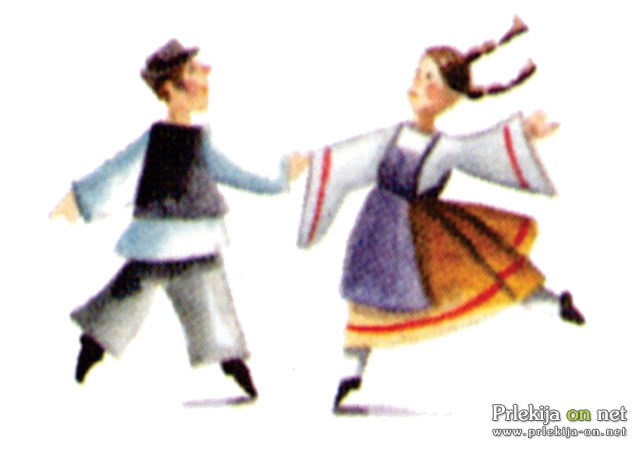 NAJ TE NAUČIJO ENO PESMICO.NATO PA TI NJIH NAUČI PESEM »ABRAHAM IMA SEDEM SINOV«. https://youtu.be/6RvALUJ6USUSE ŠE SPOMNIŠ PLESA, KI SE PLEŠE OB PESMI »ABRAHAM IMA SEDEM SINOV«?POVABI TUDI MAMICO, OČIJA, BRATCE, SESTRICE IN ZAPLEŠITE! VESELA BOM, ČE MI NA MOJO E-POŠTO POŠLJETE KAKŠEN POSNETEK.spela.dimic@guest.arnes.siLEP VIKEND ŽELIM!UČITELJICA ŠPELA DIMIČ